CCFA Pavilion Rental Rules and RegulationsThe following rules have been established for the safety and benefit of all our guests and we thank you for your cooperation.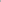  I.     In the event of an emergency, dial 911.The Chautauqua County Firefighter's Campground is not responsible for any damage caused by fire, accident, or theft.Pavilion rentals are from 8AM to 11PM.All children on playground equipment must be supervised by an adult and only used during non-quiet times.This is not a place to set a new land speed record. With all the campers and kids around, the campground speed limit is 5 MPH.Do not cut through or park on campsites even if they are unoccupied.Extra parking is available next to the rear bathhouse, in the field next to the Velzy building or along Cemetery Road.Extreme public intoxication and or obnoxious conduct will not be tolerated. One warning will be issued, then the proper authorities may be contacted.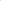 All renters are responsible for placing their garbage in the dumpsters provided at the front entrance.Driving nails or other hardware into buildings, structures, picnic tables and/or trees is prohibited.Do not remove picnic tables from campsites or other pavilions without permission of the Caretaker.We have fire rings available for use. Fires may only be in a fire ring or enclosure. Do not remove fire rings from campsites or other pavilions without permission of the Caretaker. The campground does have fire wood for sale, contact the Caretaker if you need fire wood. Absolutely no burning of trash in fire rings, this is a health department violation. Campfires shall not be left unattended.Any wood remaining on site after previous renter's vacancy will become the property of the campground.Do not remove wood from any sites.Unmanned aircraft, fireworks, sparklers, firearms, weapons, sling shots, pellet, bb guns, paintballs, Airsoft, bows and arrows are not allowed in the campground without permission from the Executive Board. Detailed policies are available from the caretaker.Pets must be on a leash. Don't forget to bring proof of Rabies vaccination, tags are not enough. You must clean up after your pet. This also includes ANY adjoining properties, they do not want your animals waste either. Throw pet waste in your garbage. Pets are not allowed on the playground.No smoking is permitted in any of our buildings or around the playground area.Motorcycles are permitted for transport to and from the park only.Children under 14 must wear a bike helmet if they are riding a bike, scooter, skateboard, hoverboard, etc. in the campground. This follows New York State law. Anything ridden after dark, MIJST have working head lights and taillights. Cars and golf carts can't see you very well.Use of the campground and recreational facilities involves the risk of personal injury and property damage. Renters are responsible for the safe use of the facilities by their families and guests.All pavilion renters agree to use the facilities subject to these Rules and Regulations of the CCFA. Management reserves the right to terminate any agreement and occupation for noncompliance.Our Caretaker can be reached at (716) 595-3776 from 08:00am to 08:00pm, After these hours, the caretaker should only be contacted for park emergencies. Please dial 911 for all medical emergencies.All written policies must be followed at all times. Management reserves the right to enter any park area when it is considered necessary to perform inspections.Anything considered a nuisance, immoral, obscene or offensive will not be tolerated.Noncompliance with any of the above rules will be sufficient reason for terminating your stay without a refund. Campground management reserves the right to add to or change these rules.If your stay has been terminated for any violations, refusal to leave may result in a charge of trespassing brought against you or your party.